In a nutshell…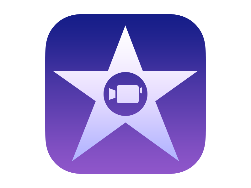 This app will allow you to take your iMotion ‘movie’ and create a longer loop. It will allow you to add sound effects and theme music. Your movie must last between 12-15 seconds.How to use iMovieOpen iMovie –click on PROJECTSCreate NEW project click on + sign, click MOVIE, then Create Movie down on the bottom.PHOTOS, find your Opening title, click on it.Go Back, VIDEOS, find your Movie that had the background already in it. Click on it. You might have to add a couple of time in order to get to 15 seconds.Go Back, PHOTOS, find your CLOSING credit, click on it.Play your movie to see how it looks.Adding Music:Tap the Audio button, if you were able to create something in GarageBand, Airdrop it to your MovieOr Use the embedded sound effects and theme music to create something that ‘fits’SAVING: Click My Movie and Title it by TEACHER NAME & TABLE #Hit the square up arrow—SAVE VIDEO, MEDIUM, should go to your Photo Library OK!